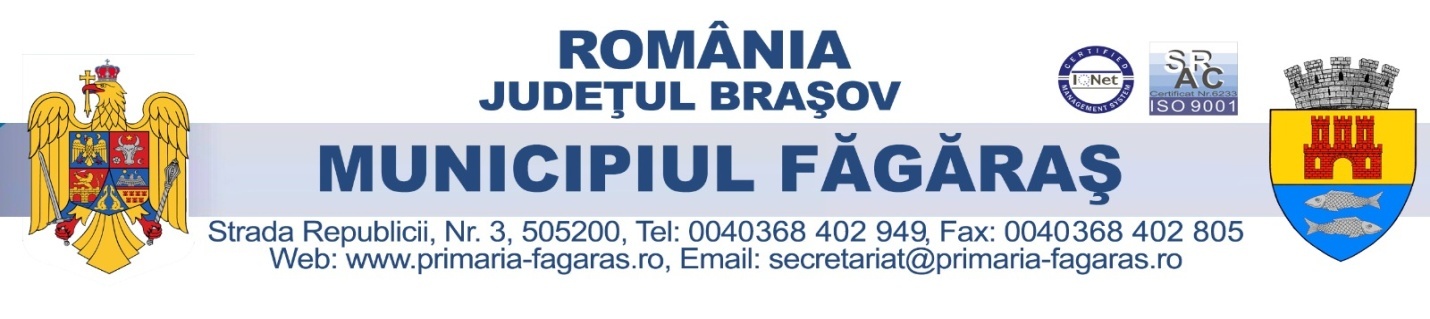 PROIECTSCRISOARE DE AȘTEPTĂRIPrin care sunt stabilite dezideratele Autorității Publice Tutelare privind performanțele SC SALCO SERV SA Făgăraș , jud. Brașov și ale structurilor de administrare și conducere ale acesteia pentru o perioada de patru ani, 2022 – 2026 CUPRINSI.	Rezumatul contextului strategic în care societatea funcționează	3II.	Viziunea generală a autorității publice tutelare şi a acționarului, cu privire la misiunea şi obiectivele SC Salco Serv SA	5III. 	Încadrarea SC Salco Serv SA într-una din categoriile de scopuri ale întreprinderii publice …………………………………………………………………………………………..IV.	Politica de dividende şi de vărsăminte din profitul net aplicabilă întreprinderii publice	9V.	Politica de investiții aplicabilă întreprinderii publice	10VI.	Dezideratele autorității publice tutelare cu privire la comunicarea cu organele de administrare şi conducere ale SC Salco Serv SA	12VII.	Condiţii privind calitatea şi siguranţa serviciilor	12VIII.	Etică, integritate şi guvernanță corporativă în cadrul SC Salco Serv SA	13IX.	Așteptări privind gestionarea riscurilor la nivelul SC Salco Serv SA	15X.	Aşteptări ale autorităţii publice tutelare privind cheltuielile de capital, reducerea cheltuielilor şi alte aspecte ale afacerii	16XI.	Aşteptări nefinanciare ale autorităţii publice tutelare	17Rezumatul contextului strategic în care societatea funcționează :SC SALCO SERV SA  s-a înființat ca societate comercială pe acțiuni ,cu acționar unic Consiliul Local al municipiului Făgăraș, prin reorganizarea R.A. Servicii Comunale prin Hotărârile Consiliului Local al Municipiului Făgăraș nr. 14/30.01.2002, nr. 96/28.05.2002 și nr. 121/02.07.2002,potrivit prevederilor Legii nr. 215/2001 și ale Legii nr. 31/1990, având sediul în Făgăraș, str. Negoiu nr. 147.Obiectul principal de activitate al SC SALCO SERV SA  Făgăraș este ”salubrizarea municipiului și a localităților învecinate, precolectarea, colectarea, transportul și depozitarea reziduurilor solide”,. Societatea desfășoară și alte activități conexe, în vederea completării activităților, menționate în Regulamentul Serviciului Public de Salubrizare al Municipiului Făgăraș. Prin HCL nr. 178/30.10.2007 s-a aprobat delegarea gestiunii serviciului public de salubrizare în mod direct operatorului SC Salco Serv SA prin contract de concesiune conform Caietului de sarcini și a regulamentului serviciului. Contractul de delegare a gestiunii serviciilor publice de salubrizare din municipiul Făgăraș prin încredințare directă nr. 5035/05.03.2008 s-a încheiat pe o perioadă de 20 de ani începând de la data semnării contractului și a avut ca obiect următoarele activități: ”precolectarea, colectarea și transportul deșeurilor municipale, inclusiv ale deșeurilor toxice periculoase din deșeurile menajere, cu excepția celor cu regim special, în aria administrative-teritorială a Municipiului Făgăraș”. Acest contract a fost adiționat astfel : Act Adițional nr.1/27089/2871/18.09.2017, Act Adițional nr.2/2996/470/31.01.2019, Act Adițional nr.3/59205/2508/12.08.2019, Act Adițional nr.4/76115/5444/13.12.2019, Act Adițional nr.5/2528/3154/12.08.2020, Act Adițional nr.6/1833/200/19.01.2021, Act Adițional nr.7/31272/1027/23.03.2021, Act Adițional nr.8/36809/1600/12.05.2021 și Act Adițional nr.9/44483/2308/13.07.2021Prin HCL nr.74/05.05.2011 s-a aprobat contractul de delegare a gestiunii activității de măturat stradal și deszăpezire în municipiul Făgăraș operatorului SC Salci Serv SA. Contractul de delegare a gestiunii activităților de măturat stradal și deszăpezire din municipiul Făgăraș prin încredințare directă nr. 12057/01.06.2011 a fost încheiat pe o perioadă de 10 ani, perioadă ce a fost prelungită cu 90 de zile în baza HCL nr. 158.27.05.2021, încetând să producă efecte prin ajungere la termen.Prin HCL nr.205/31.08.2021 s-a aprobat  începând cu data de 01.09.2021 menținerea gestiunii delegate și atribuirea directă  a Contractului de delegare prin concesiune a gestiunii serviciului public de salubrizare pentru activitățile de măturat, spălat, stropire, curățat/răzuit rigole și întreținere a căilor publice, curațarea și transportul zăpezii de pe căile publice și menținerea în funcțiune a acestora pe timp de polei sau îngheț în Municipiul Făgăraș , contract înregistrat cu nr. 49675/2722/01.09.2021 și încheiat pe o perioadă de 5 ani. Acest contract a fost adiționat astfel : Act Adițional nr.1/61085/3428/06.12.2021.SC Salco Serv SA este operator licențiat și funcționează în baza Licenței nr. 4546/25.02.2019  emisă de ANRSC corespunzător condițiilor asociate licenței, condiții ce au fost modificate prin Ordinul președintelui ANRSC nr. 07/05.01.2022, ca persoană juridică română, înregistrată la ORC sub nr. J08/1234/2002, având CUI nr. 14891753 și atribut fiscal RO.Domeniul de activitate :Domeniul principal de activitate : cod CAEN –Obiectul principal de activitate: cod CAEN – Activități secundare:Cod CAEN- Cod CAEN- …………………………………….Structura acționariatului:SC Salco Serv SA funcționează conform hotărârilor de consiliu local mai sus amintite sub autoritatea Consiliului Local al Municipiului Făgăraș ca persoană juridică română, fiind organizată ca societate pe acțiuni având drept unic acționar Municipiul Făgăraș prin Consiliul LocalConsiliul de administrație:În conformitate cu prevederile OUG nr 109/2011privind guvernanța corporativă a întreprinderilor publice, Adunarea Generală a Acționarilor societății a numit Consiliul de Administrație al societății.Societatea comercială este administrată în sistem unitar de către Consiliul de administrație compus din 5 membri- persoane fizice, cu experiență în îmbunătățirea performanței societăților sau regiilor autonome pe care le-au administrat sau condus.Consiliul de administrație este condus de un președinte. Atribuțiile consiliului de administrație privind administrarea societății sunt cele legate de stabilirea direcțiilor principale de activitate și dezvoltare a societății, a obiectivelor pentru directorii societății, urmărirea și evaluarea activității acestora prin raportarea la prevederiloe contratelor de mandate, respective a planului de management al acestora.Consiliul de administrație are următoarele competențe de bază:Stabilește direcțiile principale de activitate și de dezvoltare ale societățiiStabilește politicile contabile precum și aprobarea planificării financiareNumirea și revocarea directorilor și stabilirea remunerației lorSupravegherea activității directorilorPregătirea raportului annual, organizarea AGA și implementarea hotărârii acesteiaIntroducerea cererii pentru deschiderea procedurii insolvenței societății, potrivit Legii nr.85/2014 privind procedura insolvențeiToate atribuțiile primite din partea AGA referitoare la: mutarea sediului societății, schimbarea obiectului de activitate și majorarea capitalului social.Atribuțiile care sunt delegate de către Consiliul de administrație Directorului General al societății sunt următoarele:Aplică strategia și politicile de dezvoltare ale societății comerciale Participă la negocierea Contractului Colectiv de MuncăÎncheie în condițiile legii contractele individuale de muncăÎncheie acte juridice în numele și pe seama societățiiStabilește sarcinile și responsabilitățile personalului societățiiAprobă operațiunile de încasări și plățiAprobă operațiunile de vânzare și cumpărare de bunuri Împuternicește directorii executivi și orice altă persoană să exercite orice atribuție din sfera sa de competențăRezolvă orice altă problemă pe care Consiliul de Administrație a stabilit-o în sarcina sa.Viziunea generală a autorității publice tutelare şi a acționarului, cu privire la misiunea şi obiectivele SC SALCO SERV SA:  Viziunea generală a  autorității publice tutelare pentru SC Salco Serv SA este de a asigura continuitate, eficiență și calitate în serviciile prestate în beneficiul întregii  populații ( persoane fizice și juridice) de pe raza municipiului Făgăraș , pentru serviciile oferite, folosind personal calificat profesional. SC Salco Serv SA având 100% acționar Consiliul Local  se va preocupa constant de următoarele obiective generale :Implementarea și operaționalizarea principiilor de bună guvernanță la nivelul societății,Prioritizarea eforturilor în domeniul salubrizării domeniului public și gestionării deșeurilor în concordanță cu ierarhia deșeurilor : prevenirea; pregătirea pentru reutilizare; reciclarea; alte operaţiuni de valorificare, precum valorificarea energetică; eliminarea.Dezvoltarea de măsuri care să încurajeze prevenirea generării de deșeuri și reutilizarea lor, promovând dezvoltarea durabilă a resurselorPromovarea valorificării deșeurilor de ambalaje precum și a celorlalte categorii de deșeuriReducerea cantităților de biodegradabile depozitateÎmbunătățirea infrastructurii în vederea gestionării conforme a deșeurilor care va asigura un nivel corespunzător de protecție a mediului și a sănătății populațieiEliminarea deșeurilor de către generatori pe fracții reciclabile, fracții biodegradabile  în recipiente speciale, preluarea și transportul acestora separat, elemente care vor determina schimbarea modalității populației cu privire la practica de sortare a deșeurilor la sursa de generare și adoptarea unui comportament ecocivic conștient.Satisfacerea cerințelor utilizatorilor in mod costant și eficientUtilizarea tuturor resurselor pentru îmbunătățirea continuă a eficacității sistemului de management și securității ocupaționale pentru realizarea gradului de satisfacție a angajațilorÎmbunătățirea performanțelor de mediu prin controlul și reducerea impactului activităților prestate asupra mediului și prin adoptarea unui comportament preventivConformarea cu legislația în vigoare și cu alte cerințe stabilite la nivelul Uniunii Europene în domeniul protecției mediului a sănătății și a securității în muncă.Realizarea programului de investiții necesare  care să sprijine dezvoltarea pe termen mediu și lung a societății , din surse proprii/externe sau cu un cost de îndatorare sustenabil, ………………………………………………………………………………………----------------------------------------------------------------------------------------------------Obiective strategice de dezvoltare:Obiectivele strategice de dezvoltare de la nivelul socității  vor fi elaborate în conformitate cu prevederile art. 5 alin.2 din Legea nr. 101/2006 a serviciului de salubrizare a localităților , cu modificările și completările ultrioare, și se vor corela cu cele adopatate la nivelul unității administrativ-teritoriale care a delegat serviciul către opratorul de salubritate :a) îmbunătăţirea condiţiilor de viaţă ale populaţiei; b) susţinerea dezvoltării economico-sociale a localităţilor;c) promovarea calităţii şi eficienţei serviciului de salubrizare;d) stimularea mecanismelor economiei de piaţă;e) dezvoltarea durabilă a serviciului;f) gestionarea serviciului de salubrizare pe criterii de transparenţă, competitivitate şi eficienţă;g) promovarea programelor de dezvoltare şi reabilitare a sistemului de salubrizare, pe baza unui mecanism eficient de planificare multianuală a investiţiilor;h) protecţia şi conservarea mediului înconjurător şi a sănătăţii populaţiei;i) consultarea cu utilizatorii serviciului de salubrizare, în vederea stabilirii politicilor şi strategiilor locale şi regionale în domeniu; j) adoptarea normelor locale referitoare la organizarea şi funcţionarea serviciului de salubrizare, precum şi a procedurilor de delegare a gestiunii acestuia;k) informarea periodică a utilizatorilor asupra politicilor de dezvoltare a serviciului de salubrizare, precum şi asupra necesităţii instituirii unor taxe speciale; l) respectarea cerinţelor din legislaţia privind protecţia mediului referitoare la salubrizarea localităţilor;m) respectarea cerinţelor şi obiectivelor prevăzute în planurile de gestionare a deşeurilor la nivel naţional și judeţean.C. Obiective specifice : aferente indicatorilor cheie de performanță financiari, oparaționali orientați spre serviciile prestate și specifici activității de guvernanță corporativăMisiunea societății, din perspectiva acționarului este ca SC Salco Serv SA să contribuie la creșterea calității vieții locuitorilor din municipiul Făgăraș, în domeniul principal de activitate prin acoperirea serviciilor  existente și viitoare prin : realizarea unor servicii de înaltă calitate și stimularea investițiilor în infrastructura necesarădeterminarea convingerilor generatorilor de deșeuri de faptul că implementarea colectării separate pe fracțiile impuse de legislație determină  o influență majoră în prevenirea degradării mediului, spriritul civic contribuind la schimbarea climatului de viață urbandezvoltarea și implementarea la nivelul societății a unor aplicații și programe informatice în vederea conectării fluxului de informații pentru valorificarea în procesul de producție și de gestiune eficientă a costurilor.Optimizarea permanent a costurilor de operare astfel încât atingerea performanțelor dorite și a nivelului serviciilor cerute de beneficiar să se realizeze cu costuri minime pentru aceștia, conform principiului eficienței și al calității în funcționare luând în considerare inclusiv gradul de suportabilitate al populației.…………………………………………………………………………………………………….……………………………………………………………………………………………………..……………………………………………………………………………………………………….. Obiectivele enunțate anterior sunt pentru a conferi societății stabilitate financiară, în condiții de prudență fiscal-bugetară. Legătura dintre viziunea, misiunea și obiectivele trasate de autoritatea publică tutelară, pentru SC Salco Serv SA sunt pentru dezvoltarea continuă a acesteia care să aducă plus valoare în piață și să își îndeplinească indicatorii de performanță, obiectivele de eficiență și promptitudine în prestarea serviciilor către locuitorii municipiului, ce vor fi dezvoltate în planul de administrare și management.  Încadrarea SC Salco Serv SA într-una din categoriile de scopuri ale întreprinderii publice:	Societății SC Salco Serv SA i-a fost delegată gestiunea prin Contractul de delegare a gestiunii serviciilor publice de salubritate din municipiul Făgăraș prin încredințare directă nr. 5035/05.03.2008 pentru următoarele activități:A. Colectarea separată şi transportul separat al deşeurilor menajere şi al deşeurilor similare provenite din activităţi comerciale, din industrie şi instituţii, inclusiv fracţii colectate separat, fără a aduce atingere fluxului de deşeuri de echipamente electrice şi electronice, baterii şi acumulatori;B. Colectarea şi transportul deşeurilor provenite din locuinţe, generate de activităţi de reamenajare şi reabilitare interioară şi/sau exterioară a acestora;C.  Gestionarea deșeurilor de echipamente electrice și electronice.D. Servicii conexe aferente :colectare separată și transport deșeuri de la agentii economici (rezidual și biodegradabil) care nu predau reciclabilele către S.C. Salco Serv S.Aigienizare stradală (clorinare COVID 19)  spălat și dezinfectat coșuri stradalespălat și dezinfectat eurocontainere și platforme de precolectare de pe domeniul publicînchiriere echipament eurocontainer 1,1mc/ziînchiriere echipament eurocontainer 4mc/lunăînchiriere echipament eurocontainer 5mc/lunăînchiriere echipament eurocontainer 6mc/lunăînchiriere echipament eurocontainer 8mc/ziînchiriere pubelă 120l/lunăînchiriere pubelă 240l/lunăeliberare aviz salubritate persoane fiziceeliberare aviz salubritate persoane juridiceCentrul de colectare – reciclabile – hârtie carton plastic sticlaCentrul de colectare – flux DEEECentrul de colectare – flux deșeuri voluminoaseCentrul de colectare – flux deșeuri verziCentrul de colectare – flux construcții și desființăriSocietății SC Salco Serv SA i-a fost delegată gestiunea prin Contractul de delegare prin concesiune a gestiunii serviciului public de salubrizare pentru activitățile de maturat stradal si deszapezire  din municipiul Fagaras prin atribuire directă  nr. 49675/2722/01.09.2021 pentru următoarele activități:A.   Măturatul, spălatul, stropirea, curățatul/ răzuitul rigolelor şi întreţinerea căilor publice;B.   Curăţarea şi transportul zăpezii de pe căile publice şi menţinerea în funcţiune a acestora pe timp de polei sau de îngheţC. Servicii conexe aferente :- activitatea de îndepărtare manuală a zăpezii pentru agenți economici- activitatea de încărcare zăpadă cu buldoexcavatorul pentru agenți economici- activitatea de îndepărtarea zăpezii cu autospecială/tractor pentru agenți economici- activitatea de împrăștiere material antiderapant cu mijloace mecanizate pentru agenți economici- activitatea de furnizare material antiderapant pentru agenți economici- activitatea de transport și evacuare zăpadă pentru agenți economici- permanență/veghe deszăpezire, ofițer serviciu, șofer, persoană necalificatăServiciul public de salubrizare a localităţilor face parte din sfera serviciilor comunitare de utilităţi publice ce se se organizează pentru satisfacerea nevoilor comunităţilor locale ale unităţilor administrativ-teritoriale, sen în care societatea se încadrează în categoria întreprinderilor publice care prestează servicii publive de interes localPolitica de finanțare :Politica acționarului unic are în vedere urmărirea încasării contravalorii serviciului de salubrizare prestat de la toți utilizatorii acestuia prin modalitățile și în condițiile prezăzute în regulamentele adoptate la nivel local pe acest segment de activitate cu respectarea lesgilației în vigoare.Se vor adopta măsuri astfel încât în funcție de natura activităților prestate , contravaloare serviciilor de salubrizare se va încasa prin :a) tarife, în cazul prestaţiilor de care beneficiază individual, pe bază de contract de prestare a serviciului de salubrizare;    b) taxe speciale, în cazul prestaţiilor efectuate în beneficiul întregii comunităţi locale;    c) taxe speciale, în cazul prestaţiilor de care beneficiază individual fără contract.Stabilirea, ajustarea și modificarea taxelor și tarifelor serviciilor de utilități publice se fac cu respectarea metodologiilor elaborate de autoritățile de reglementare competente, pe baza cheltuielilor de producţie şi exploatare, a cheltuielilor de întreţinere şi reparaţii, a amortismentelor aferente capitalului imobilizat în active corporale şi necorporale, a costurilor pentru protecţia mediului, a costurilor financiare asociate creditelor contractate, a costurilor derivând din contractul de delegare a gestiunii, şi includ o cotă pentru crearea surselor de dezvoltare şi modernizare a sistemelor de utilităţi publice, precum şi o cotă de profit.Modalitatea de asigurare a compensațiilor corespunzătoare sau de plată a obligației de serviciu public de către autoritatea publică tutelară dacă întreprinderea publică trebuie să îndeplinească obligații de serviciu public:Activitatea societății SC Salco Serv SA nu face obiectul asigurării de compensații sau de plată a obligației de serviciu public de către autoritatea publică tutelară.Politica de dividende şi de vărsăminte din profitul net aplicabilă întreprinderii publice:Rezultatele activității societății sunt determinate pe baza situațiilor financiare aprobate de către Adunarea Generală a Acționarilor. Contul de profit și de pierdere care include veniturile și cheltuielile exercițiului financiar va evidenția, după înregistrarea deducerilor obligatorii, profitul sau pierderea exercițiului respectiv, profitul net urmând a se determina conform legii, după plata impozitului pe profit.Politica de dividende a acționarului unic, pentru SC Salco Serv SA Făgăraș  este de conformare la prevederile legislative în vigoare, OG nr.64/2001 privind repartizarea profitului la societățile naționale companiile naționale și societățile cu capital integral sau majoritar de stat, precum și la regiile autonome, cu modificările și completările ulterioare, prevede repartizarea unei cote de minim 50% din profit ca vărsământ/dividend, la bugetul de stat sau bugetul local. Acționarul unic dorește ca SC Salco Serv SA Făgăraș să devină o societate stabilă și eficientă prin repartizarea unei sume cât mai mari, cu respectarea proporției de 50%, însă cu realizarea investițiilor stabilite, plata tuturor datoriilor. În funcție de performanțele economice atinse de SC Salco Serv SA și investițiile planificate, acționarul unic va aproba modul de distribuire a profitului societății ………………………………………………………………………………………………………Politica de investiții aplicabilă întreprinderii publice:	Art. 9 din OG nr. 26/2013 privind întărirea disciplinei financiare la nivelul unor operatori economici la care statul sau unităţile administrativ-teritoriale sunt acţionari unici ori majoritari sau deţin direct ori indirect o participaţie majoritară, cu modificările și completările ulterioare, prevede pentru fundamentarea bugetelor de venituri și cheltuieli ale operatorilor economici următoarele:a) respectarea politicii Guvernului şi respectiv a unităţilor administrativ-teritoriale privind îmbunătăţirea performanţelor economico-financiare ale operatorilor economici; b) respectarea obiectivelor de politică salarială stabilită prin legea anuală a bugetului de stat; c) criteriile de performanţă specifice şi obiectivele cuantificate privind reducerea plăţilor şi creanţelor restante, reducerea pierderilor, creşterea profitului, a cifrei de afaceri, precum şi creşterea productivităţii muncii, prevăzute în contractele de mandat, stabilite în corelaţie cu strategia de administrare a Consiliului de administraţie şi a planului de management al directorilor/membrilor directoratului operatorilor economici; d) programele de achiziţii de bunuri şi servicii pentru desfăşurarea activităţii, fundamentate pe baza posibilităţilor reale de plată a acestora; e) programele de investiţii şi dotări, fundamentate în limita surselor legale de finanţare a acestora; f) programele de reducere a plăţilor/creanţelor restante.Sursele de finanțare a lucrărilor de investiții se asigură potrivit prevederilor art.44 alin.2 din Legea 51/2006, respublicată, cu modificările și completările ulterioare.Finanţarea şi realizarea investiţiilor aferente sistemelor de utilităţi publice se fac cu respectarea legislaţiei în vigoare privind iniţierea, fundamentarea, promovarea şi aprobarea investiţiilor publice, în temeiul următoarelor principii:a) promovarea rentabilităţii şi eficienţei economice;b) păstrarea veniturilor realizate din aceste activităţi la nivelul  colectivităţilor locale şi utilizarea lor pentru dezvoltarea serviciilor şi a infrastructurii tehnico-edilitare aferente;c) întărirea autonomiei fiscale a unităţilor administrativ-teritoriale pentru crearea mijloacelor financiare necesare în vederea funcţionării serviciilor;d) întărirea autonomiei locale privind contractarea şi garantarea unor împrumuturi interne sau externe necesare pentru finanţarea infrastructurii tehnico-edilitare aferente serviciilor, în condiţiile legii;e) respectarea legislaţiei în vigoare privind achiziţiile publice;f) respectarea dispoziţiilor legale referitoare la calitatea şi disciplina în construcţii, urbanism, amenajarea teritoriului şi protecţia mediului.    Finanţarea cheltuielilor de capital pentru realizarea obiectivelor de investiţii publice ale unităţilor administrativ-teritoriale, aferente sistemelor de utilităţi publice, se asigură din următoarele surse:a) fonduri proprii ale operatorilor şi/sau fonduri de la bugetul local, în conformitate cu obligaţiile asumate prin actele juridice pe baza cărora este organizată şi se desfăşoară gestiunea serviciilor;b) credite bancare, ce pot fi garantate de unităţile administrativ-teritoriale, de statul român sau de alte entităţi specializate în acordarea de garanţii bancare;c) fonduri nerambursabile obţinute prin aranjamente bilaterale sau multilaterale;d) fonduri speciale constituite pe baza unor taxe, instituite la nivelul autorităţilor administraţiei publice locale, potrivit legii;e) fonduri transferate de la bugetul de stat, ca participare la cofinanţarea unor programe de investiţii realizate cu finanţare externă, precum şi din bugetele unor ordonatori principali de credite ai bugetului de stat; g) fonduri puse la dispoziţie de utilizatori; h) alte surse, constituite potrivit legii.În realizarea politicii de investiții aplicabile SC Salco Serv SA organele de administrare și conducere trebuie să urmărească îndeplinirea următoarelor principii:Eficiența economicModernizarea și îmbunătățirea serviciilor prestateOrientarea către utilizatori/beneficiariCompetența profesionalăGrija pentru mediu și sănătatea populației…………………………………………….………………………………………………Planul de investiții trebuie să aibă în vedere:Optimizarea activității de salubrizare în scopul păstrării competivității în ceea ce privește calitatea și performanțele serviciilor publice de salubrizareOptimizarea sistemului de colectare și transport separate prin realizarea de investiții în utilaje performante și recipient pe categorii de deșeuri generateModernizarea și sistematizarea spațiilor de spațiilor de sortare  avțnd în vedere obligativitatea de colectare separată a categoriilor de deșeurilorReducerea costurilor de operare ………………………………………………………………………………………………..……………………………………………………………………………………………  Dezideratele autorității publice tutelare cu privire la comunicarea cu organele de administrare şi conducere ale SC Salco Serv SA:Comunicarea dintre organele de administrare și conducere ale SC Salco Serv SA și autoritatea public tutelară se varealiza conform prevederilor OUG nr. 109/2011 privind guvernanţa corporativă a întreprinderilor publice, cu modificările și ompletările ulterioare și ale HG nr. 722/2016 pentru aprobarea Normelor metodologice de aplicare a unor prevederi din <LLNK 12011   109180 301   0 46>Ordonanţa de urgenţă a Guvernului nr. 109/2011 privind guvernanţa corporativă a întreprinderilor publice. Serviciile comunitare de utilități publice sunt organizate la nivelul unității administrative-teritoriale în beneficiul colectivității locale și funcționează sub controlul, conducerea sau coordonarea autorităților administrației publice locale , în baza unor reguli specific : universalitate, continuitate, adaptabilitate, accesibilitate, transparență.În cadrul comunicării sunt incluse și rapoartele pe care membri consiliului de administrație trebuie să le întocmească la termenele stabilite prin lege, statut, contracte de mandate și/sau plan de administrare.Planul de administrare, pe care administratorii îl vor elabora, va trebui să evidențieze în măsuri și acțiuni concrete așteptările exprimate de acționar, pentru următorii patru ani. Acestea vor fi cuantificate prin indicatorii financiari și nefinanciari, ce vor fi discutați și aprobați de către acționar. De asemenea, componenta de management va respecta întocmai prevederile legale și se va alinia cu această scrisoare de așteptări, fiind integrată în planul de administrare. ………………………………………………………………………………………………………………………………………………………………………………………………………….Condiţii privind calitatea şi siguranţa serviciilor prestate de SC Salco Serv SA:Consiliul de administrației al SC Salco Serv SA trebuie să consțientizeze importanța calității și siguranței serviciilor prestate utilizatorilor/ beneficiarilor, indiferent dacă aceștia sunt utilizatori persoane fizice sau juridice. Așadar, se așteaptă ca SC Salco Serv SA prin intermediul administratorilor și a conducerii executive să contribuie la următoarele obiective de îmbunătățire a calității activităților prestate cu respectarea următoarelor principii:a) protecţia sănătăţii populaţiei;b) autonomia locală şi descentralizarea serviciilor;c) responsabilitatea faţă de cetăţeni;d) conservarea şi protecţia mediului înconjurător;e) asigurarea calităţii şi continuităţii serviciului;f) tarifarea echitabilă, corelată cu calitatea şi cantitatea serviciului prestat;g) nediscriminarea şi egalitatea de tratament al utilizatorilor; h) transparenţa, consultarea şi antrenarea în decizii a cetăţenilor;i) administrarea corectă şi eficientă a bunurilor din proprietatea publică sau privată a unităţilor administrativ-teritoriale şi a banilor publici; j) securitatea serviciului; k) dezvoltarea durabilă.……………………………………………………………………………………………………………………………………………………………………………………………………………….Etică, integritate şi guvernanță corporativă în cadrul SC Salco Serv SAÎn  cadrul societății este/ nu este implementat Codul de etică care reprezintă principiile și valorile pe care SC Salco Serv SA Făgăraș le aplică în luarea deciziilor în cadrul organizației. Principiile etice aplicate se reflectă în acțiunile și comportamentele din rândul angajațiilor/salariaților companiei. Acest Cod de etică reprezintă angajamentele asumate de conducere și angajații/ salariații SC Salco Serv SA atât în prestațiile realizate cât și pentru utilizatori/ beneficiarii acestor servicii.Membrii Consiliului de administrație sunt obligați să denunțe când constată că sunt incidente situațiile privind conflictul de interese, în conformitate cu legislația în vigoare și cu reglementările interne ale societății. Aceștia au obligația de a trata cu discreție informațiile cu caracter confidențial, astfel încât societatea, autoritatea publică tutelară și/ sau acționarul unic să nu fie prejudiciați ca urmare a comportamentului neprofesionist și/indiscret al acestora.Îndeplinirea cu profesionalism a sarcinilor ce revin fiecărui administrator/angajat/ salariat în funcție de rolul său și asigurarea de servicii calitative, continue și eficiente trebuie să constituie principalele directive de funcționare. Subliniem importanța revizuirii regulate a funcționalității sistemului de control intern de către administratori, ca și importanța Comitetului de Audit, precum și a colaborării acestuia cu auditorii interni și externi responsabili de aceste aspect. Principiile după care SC Salco Serv SA își ghidează activitatea trebuie să aibă în vedere responsabilitatea socială față de angajați/ salariați și față de comunitatea în cadrul căreia își desfășoară activitatea, sens în care anagajații/ salariații vor beneficia de următoarele principii in relația lor cu societatea:Egalitatea de șanse- prin factorul de decizie/ conducere societatea oferă tuturor șanse egale pentru a se dezvolta în cadrul organizațieiNediscriminarea- în cadrul societății nu se acceptă practicarea vreunei forme de discriminare în momentul selectării, gestionării și dezvoltării profesionale a personaluluiCorectitudinea și imparțialitatea- în cadrul societății se aplică legile și regulile de recompensare și de mustrare/sancționare în mod egal pentru toși angajații/salariații în conformitate cu etica profesională. Urmărirea intereselor societății nu poate justifica un comportament care încalcă principiul corectitudinii și imparțialității, societatea se angajează să aplice măsurile de prevenirea a corupției.Transparența decizională- societatea trebuie să iși declare deschiderea pentru un dialog transparent cu toate părțile interesate. Angajament colectiv și social- societatea trebuie să recunoască și să incurajeze contribuția resurselor umane la succesul său și să îl transforme într-un obiectiv de dezvolatare.Profitabilitate -  societatea este angajată în a obține profit care să permită investiții viitoare pentru atingerea indicatorilor de performanță și a celor de managementRespectarea constituției și a legilor- administratorii/ conducerea societății/personalul / colaboratorii societății respectă cu precîdere legile țării.Libertatea de exprimare - administratorii/ conducerea societății/personalul / colaboratorii societății sunt încurajați să îți exprime opiniile atata timp cât respectă buna cuviință și bunele moravuriIntegritatea persoanei – societatea trebuie să ofere toate condițiile de muncă pentru personalul/colaboratorii săi prin respectarea demnității persoanei și asigurarea locurilor de muncă conform cerințelor de securitate și sanătate în muncăPrelucrarea datelor cu caracter personal- societatea este înscrisă în Registrul de evidență al prelucrărilor de date cu caracter personal cu notificarea nr……….. și respectă prevederile legale în vigoare pe acest segment.Autoritatea publică tutelară dorește ca administratorii și personalul de conducere al societății să acționeze conform principiilor de bună guvernanță și să îți exercite mandatul cu prudența și diligența unui administrator responsabil, cu respectarea:Publicării informațiilor structurate și standardizate în procesul de prospectare și contractare, cu scopul creșterii vizibilității regiei în piață și a creșterii gradului de transparență,Identificarea, descurajarea și sancționarea tuturor tentativelor sau acțiunilor anticoncurențiale………………………………………………………………………………………………SC Salco Serv SA prin grija președintelui Consiliului de Administrație (CA) va respecta, cel puțin prevederile minime de transparență conform OUG 109/2011 – privind guvernanța corporativă a întreprinderilor publice, modificată și aprobată prin Legea 111/2016. De asemenea va elabora și va publica( unde este cazul) analize, situații, raportări și orice alte informații referitoare la indicatorii economico-financiari în formatul și la termenele stabilite de legislația în vigoare. Mai mult, în exercitarea atribuțiilor și competențelor ce le revin, vor elabora și transmite la solicitarea Autorității publice tutelare, respectiv a adunării generale a acționarilor orice alte situații, rapoarte, analize, etc.……………………………………………………………………………………………………………………………………………………………………………………………………………….Așteptări privind gestionarea riscurilor la nivelul SC Salco Serv SA:Modul de gestionare a riscurilor pentru SC Salco Serv SA considerat acceptabil de către acționar  este asigurarea unei optimizări eficiente a managementului riscurilor identificate la nivel de societate prin controlul impactului și a probabilității sale de apariție. Analiza PEST (politic și legislativ, economic, social și tehnologic) ce poate influența performanța economică a regiei evidențiază:Aşteptări ale autorităţii publice tutelare privind cheltuielile de capital, reducerea cheltuielilor şi alte aspecte ale afacerii:	Municipiul Făgăraș, prin Consiliul local, dorește ca administratorii și directorii/ personalul de conducere al  SC Salco Serv SA să acționeze în procesul de conducere și organizare, pentru performanță financiară sustenabilă, urmărind, fără a se limita la acestea:Asigurarea performanței economice sustenabile pentru stabilitate operațională, Optimizarea consumurilor și a costurilor operaționale,…………………………………………………………………………………….………………………………………………………………………………….Operatorii subordonaţi autorităţilor administraţiei publice locale, având statut de societăţi reglementate de <LLNK 11990    31 11 211   0 17>Legea nr. 31/1990, republicată, cu modificările şi completările ulterioare, cu capital al unităţilor administrativ-teritoriale, care au beneficiat de un contract de delegare a gestiunii prin atribuire directă, nu pot fi privatizaţi, nu pot atribui managementul unor entităţi private şi nu se pot asocia pe toată durata contractului de delegare a gestiunii.Politica de majorare a capitalului :Capitalul social poate fi majorat în conformitate cu prevederile legale în vigoare și cu dipozițiile  actului constitutiv. Aşteptări nefinanciare ale autorităţii publice tutelare:	Așteptările nefinanciare ale acționarului unic, raportate la SC Salco Serv SA vizează:Îmbunătățirea cadrului de implementare a principiilor de guvernanță corporativă,Creșterea gradului de satisfacție al clienților,Menținerea îndeplinirii criteriilor de licențiere și a condițiilor  asociate acesteia Optimizarea politicii de responsabilitate socială a societății, față de angajați și comunitatea unde își desfășoară activitatea.  ………………………………………………………………………………………………Prezentul document a fost elaborat în temeiul prevederilor OUG 109/2011 privind guvernanța corporativă a întreprinderilor publice, modificată și aprobată prin Legea 111/2016  și ale Normelor metodologice de aplicare a OUG 109/2011, cu modificările și completările ulterioare, aprobate prin HG 722/2016, prevederilor Actului constitutiv,ale Legii nr.51/2006 privind serviciile comunitare de utilităţi publice, cu modificările și completările ulterioare, ale Legii nr. 101/2006 privind serviciul de salubrizare al localităților și reprezintă dezideratele acționarului, Consiliul Local al Municipiului Făgăraș cu privire la evoluția societății pentru următoarea perioadă de patru ani.PFactori politici și legislativiReglementăile legislative, guvernamentale și politice pot genera cosntrângeri sau oprtunități pentru societate și cuprind acte normative, politici comerciale, fiscal-bugetare, norme de protecția mediului , de sănătate și securitate în muncăFactorii politico-legislativi pot avea asupra societății un dublu impact:Pozitiv – în contextul acționariatului societății care are posibilitatea susținerii unor inițiative legislative cu influență pozitivă în activitatea SC Salco Serv SANegativ – din perspectiva ritmului accelerat și al varietății schimbărilor legislative, inclusiv al celor care vizează cadrul de reglementare specific activității. EFactori economiciÎntreaga economie mondială este afectată de actuala pandemie SARS CoV, efectele negative fiind resimțite și de societate. Considerăm că organele de conducere, Consiliul de Administrație și directorii trebuie să acționeze cu prudență și responsabilitate în ceea ce privește activitatea desfășurată, și să se alinieze la cerințele actuale pentru ași menține/ susține viabiliatate economică și operațională SFactori socialiDat fiind specificul societății, resursa umană reprezintă un activ important, fapt ce determită importanța înlocuiri personalului calificat după pensionarea sau retragerea acestuia cu noi specialiști, cu asigurarea unui echilibru între motivare și remunerare etc.TFactori tehnologici Ce pot influnța dezvoltarea societății sunt reprezentați de tehnologii noi sau îmbunătățite, modernizarea și eficientizarea utilajelor, instalațiilor și a echipamentelor utilizate în activitatea operațională : salubrizarea stradală, colectare , transport, sortare etc. 